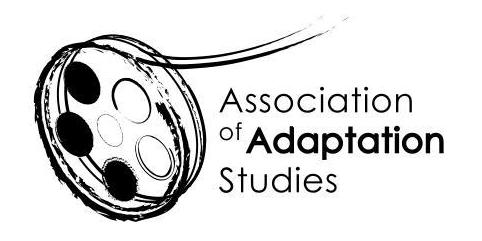 ADAPTATION STUDIES MENTORING WORKSHOP University of Birmingham, UK | 6 June 2023*** APPLICATION ***
NameEmailInstitutionStarting date of the PhD ProjectProject TitleProject Abstract 
(250 words) Mobility (will you be able to attend the event in person? – please consider current regulations)